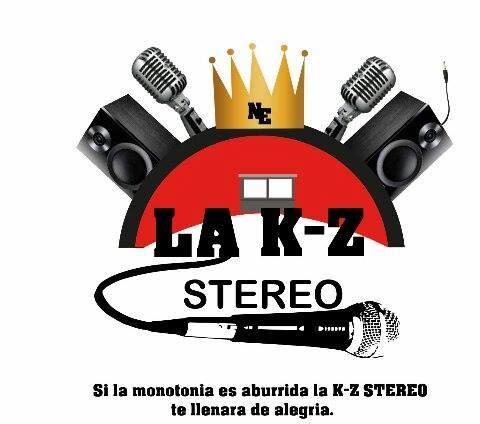 GESTIÓN ACADÉMICA 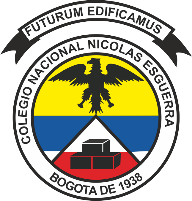 REALIZA: Nicolás Escamilla GESTIÓN ACADÉMICA VERSIÓN: 01 FORMATO  DE GUIÓN TÉCNICO LA KZ STEREOFECHA  DE ELABORACIÓN: 23/08/2016 Fecha de solicitud  (   /   /   )   Fecha de solicitud  (   /   /   )   Fecha de solicitud  (   /   /   )                                                                              Consecutivo No. ___________                                                                             Consecutivo No. ___________ Fecha y hora de emisión: Fecha y hora de emisión: Fecha y hora de emisión: Duración:  Duración:  Duración:  Director: Director: Director: Participantes: Participantes: Participantes: Participantes: Participantes: Participantes: Participantes: Participantes: Participantes: Control Máster: Control Máster: Control Máster: Temas a tratar: Temas a tratar: Temas a tratar: Temas a tratar: Temas a tratar: Temas a tratar: Temas a tratar: Temas a tratar: Temas a tratar:        Desarrollo del programa        Desarrollo del programa N° bloque Tiempo SecciónContenidos 1.  1  minutoCortinilla de inicio 2. 3 minutos 4.10 minutos 5. 2 minutos 6. 5 minuto 7. 2 minutos 8. 3 minutos